POMOZI SVETOM NIKOLI DA DOĐE NA BROD, DJEVOJKAMA DA PRONAĐU ZLATNIKE, DJECI DA DOĐU DO SVETOG NIKOLE I ZLATNIKE SPOJI S VREĆOM SVETOG NIKOLE.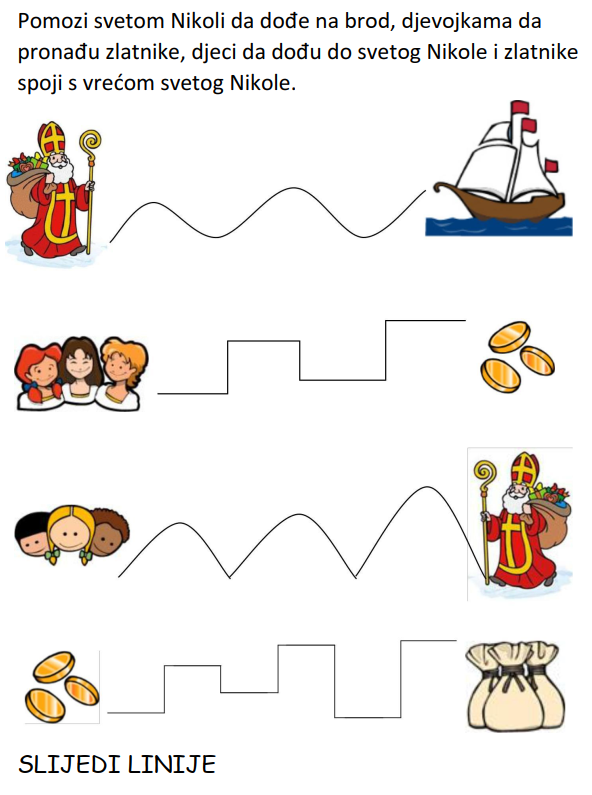 